VSTUPNÍ DOTAZNÍKSpolečnost kolem nás 2Nyní tě poprosíme o vyplnění krátkého dotazníku. Cílem není zkoušet a známkovat tvé znalosti, ale zjistit, jaké jsou tvoje zkušenosti, názory a postoje. Tvé odpovědi budou zpracovány anonymně, to znamená, že u nich vyhodnocovatel neuvidí tvoje jméno, ale pouze číslo. Neboj se tedy vyplňovat vše podle toho, jak to reálně vidíš. Děkujeme za vyplnění!1) Uměl/a bys anglicky charakterizovat různá zdravotní postižení?anone2) Uměl/a bys vyhledat instituce, které poskytují podporu pro osoby se zdravotním postižením či poruchou autistického spektra?anone3) Dokážeš popsat princip znakového jazyka, prstové abecedy a Braillova písma?anone4) Umíš vést rozhovor, používat argumenty a při dialogu vyjádřit souhlas i nesouhlas?anone5) Dokázal/a bys ve skupině se spolužáky vytvořit prezentaci a reagovat na dotazy k tématu?anone6) Víš, jak si ověřit pravdivost nějaké informace?anone7) Uměl/a bys vyhodnotit práci svou i práci ostatních a věcně popsat, co se povedlo i co se nepovedlo?anone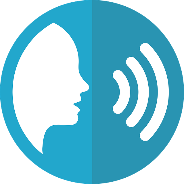 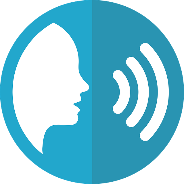 Zdravotní postiženíNaše definice: Porucha autistického spektraNaše definice:Zjistili jsmeZdravotní postižení je:Neslyšící:Nevidomí:Tělesně postižení:Porucha autistického spektra: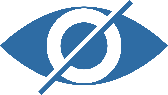 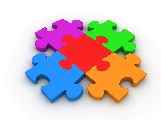 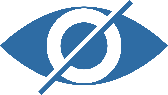 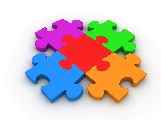 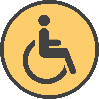 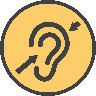 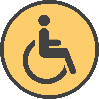 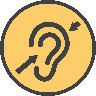 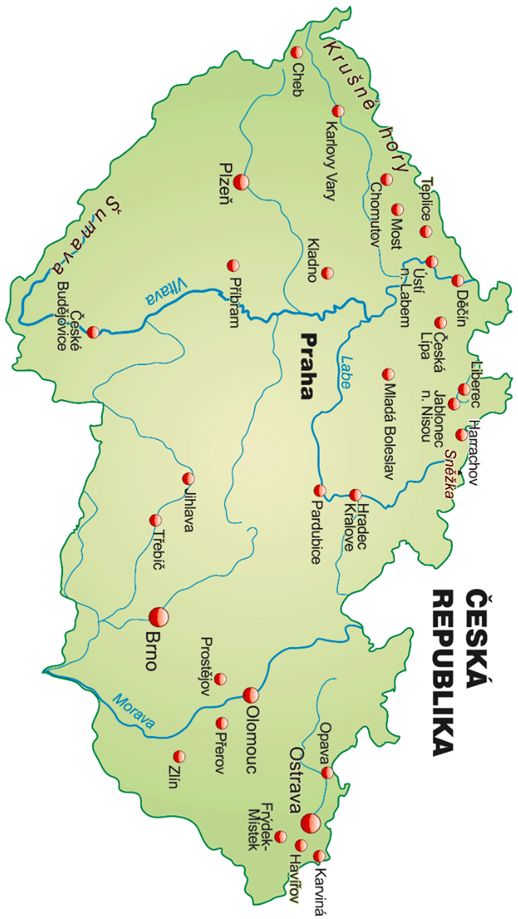 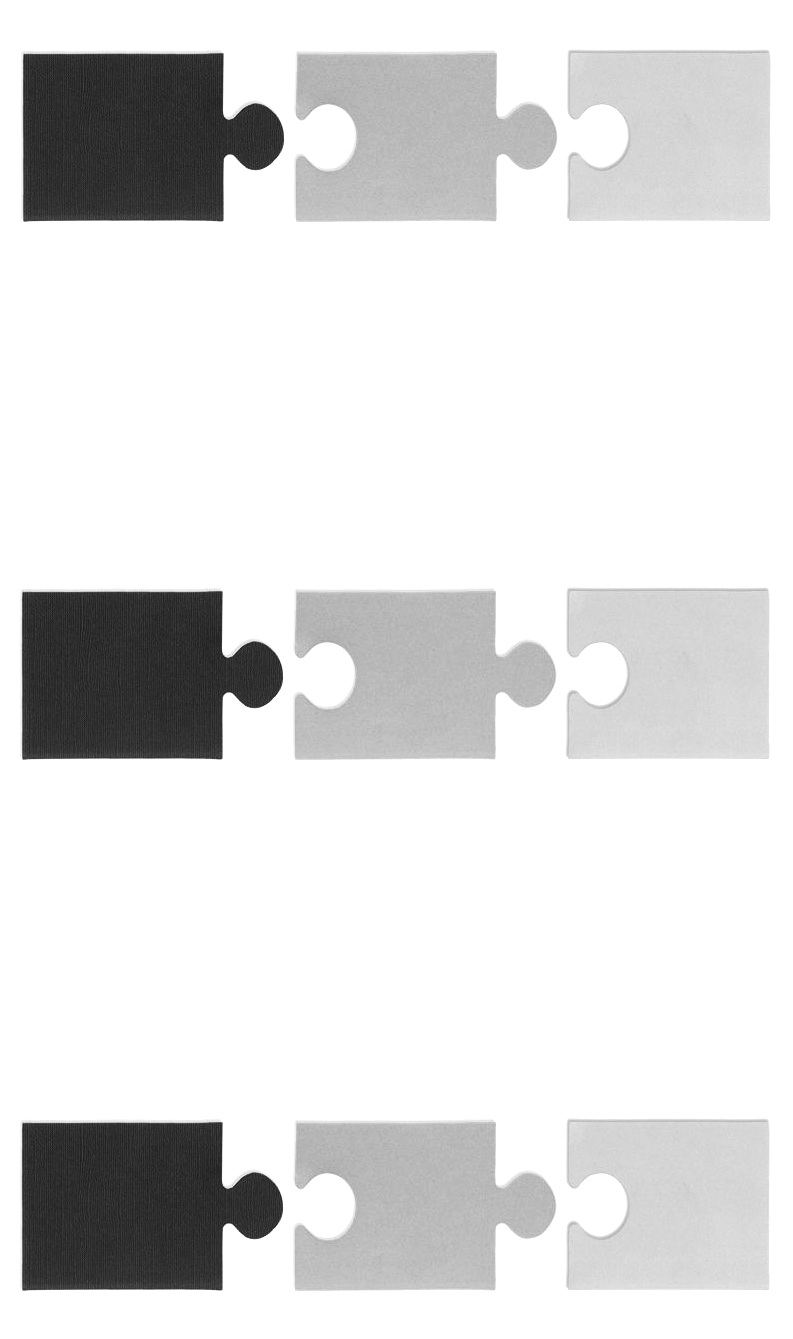 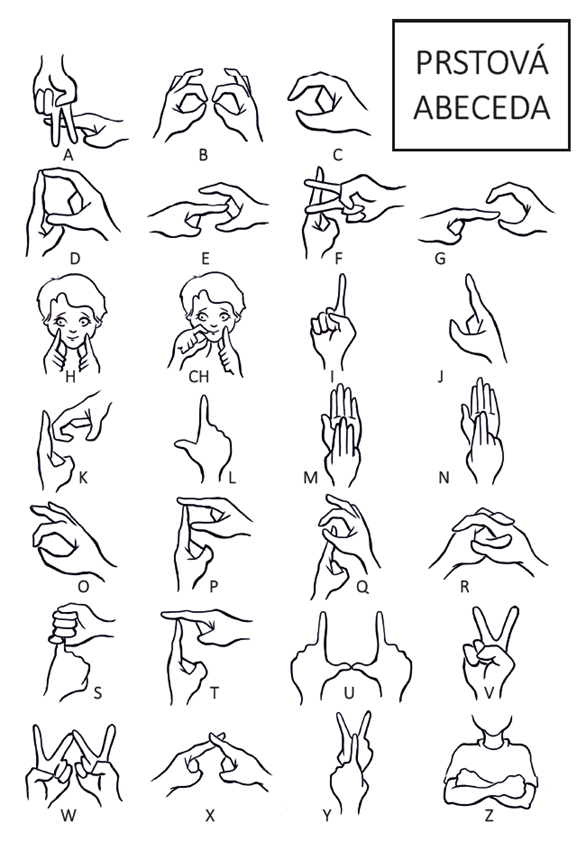 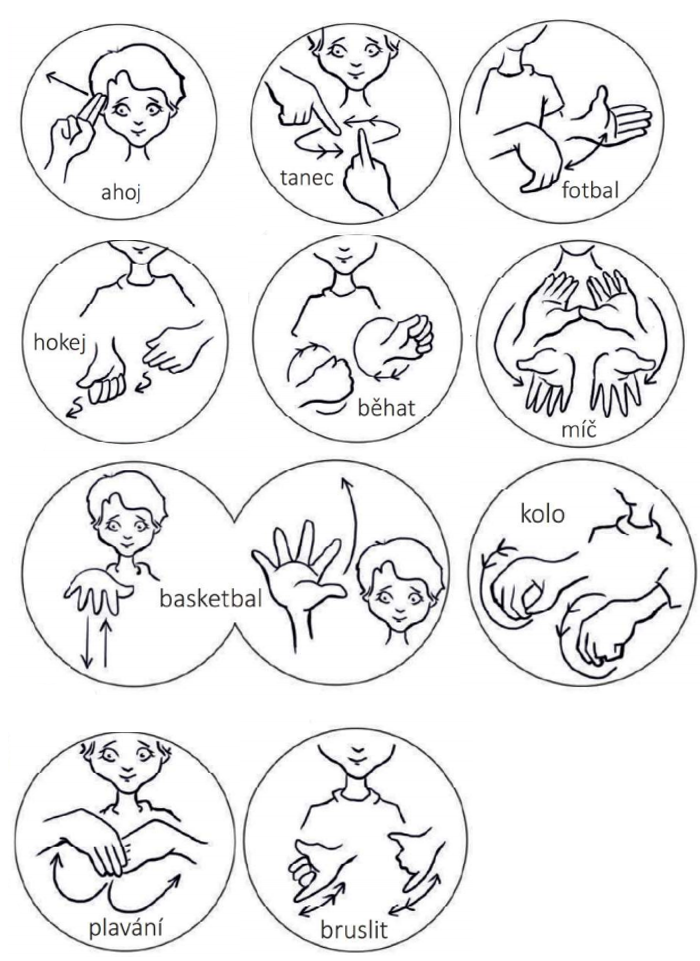 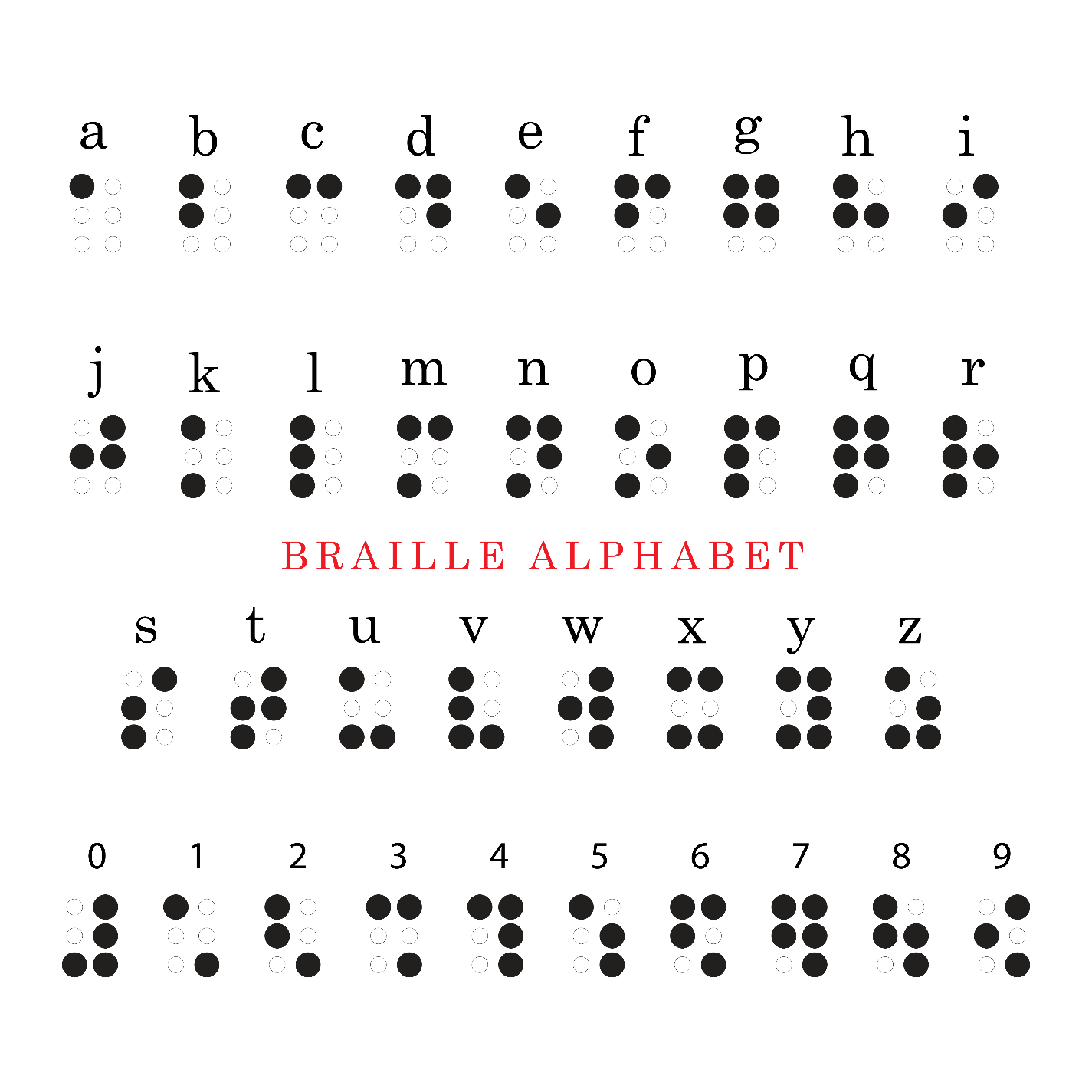 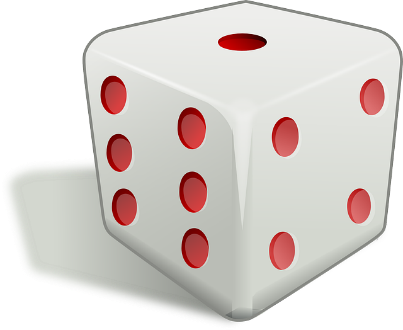 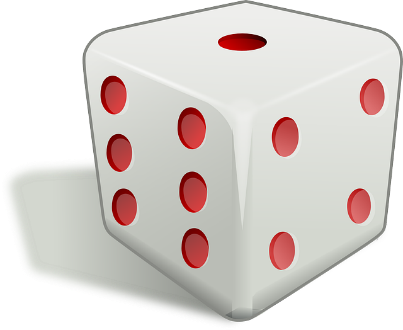 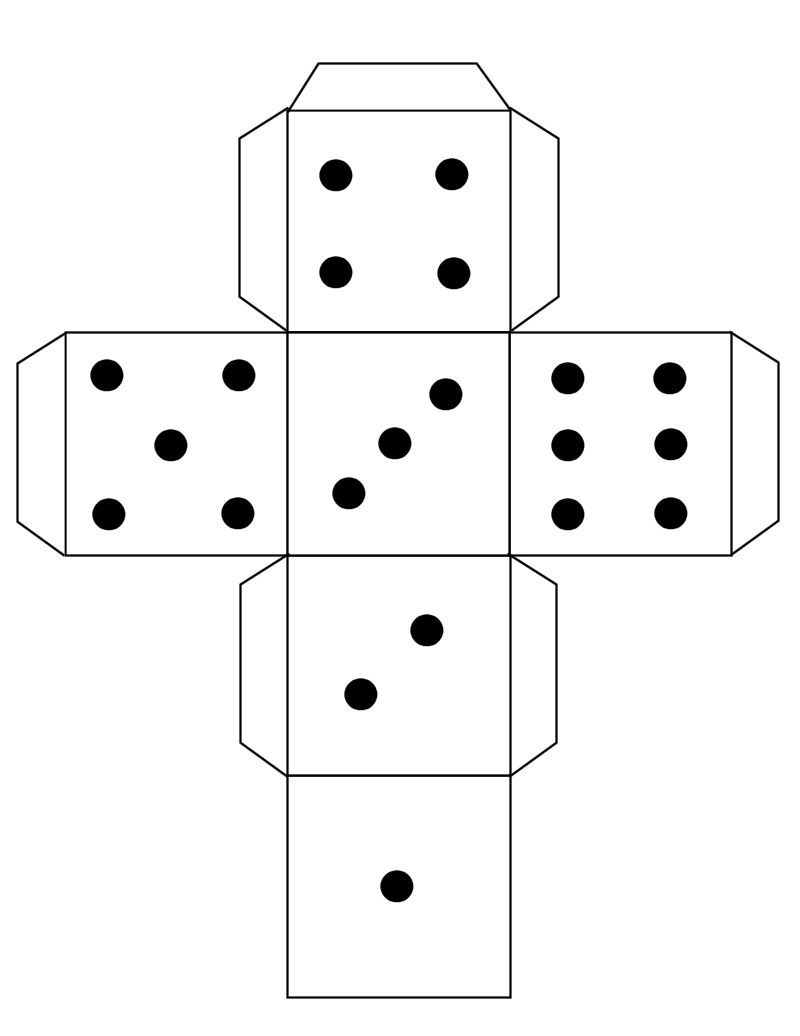 AVERAGE SALARY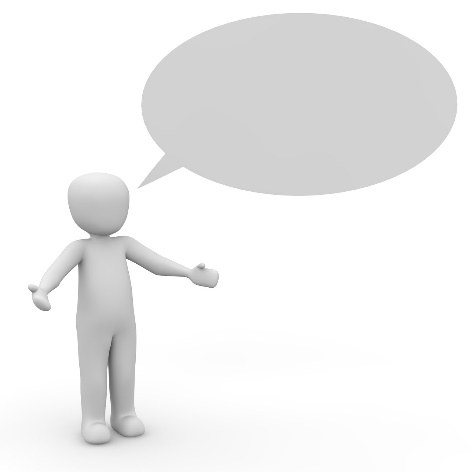 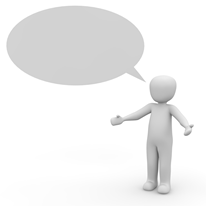 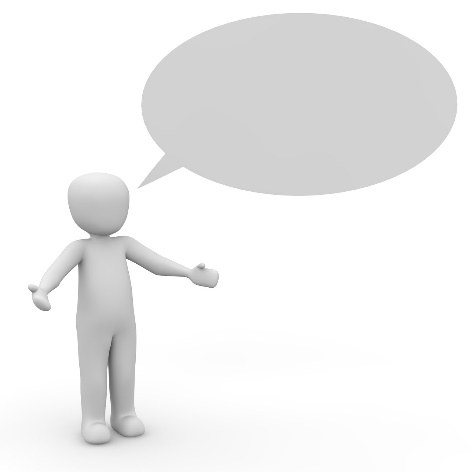 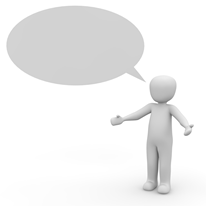 1 000 – one thousand // 2 000 – two thousand10 000 – ten thousand // 15 400 – fifteen thousand, four hundredZásady tvorby správné prezentaceInformaceNa snímek přiměřeně řádků, max. 5–8 řádků		Řádky spíše do bodů než do celých vět (max. 5–7 slov)Odrážky uvozující jednotlivé body by měly být v prezentaci sjednocenéMyšlenky zformulovat do hesel (doporučení 3 hesla na slide)Více informací rozdělit do více snímkůInformace si ověřit z více zdrojůRozlišovat mezi fakty a vlastním názoremPísmo Bezpatkové písmo se čte lépe – například Calibri nebo Arial Na všech snímcích použít stejný font Pro zvýraznění použít tučný text Pozor na kurzívu, hůře se čteS podtržením textu opatrně, časté využití působí nepřehledněText by měl být čitelný kdekoli v místnostiDoporučená velikost pro nadpisy 48, pro odrážky 32 a pro pododrážky 28 bodůFoto, obrázek, schéma Velké, detailní Dobře viditelné kdekoli v místnostiNezapomenout na popisky – co je na fotografii, obrázku apod. Obrázky volit smysluplně – nejde o fotogalerii, ale doplnění prezentacePři používání obrázků dodržovat autorská práva a licencePro stahování obrázků lze použít galerii v PowerPointu (Vložit -> Obrázky -> Online obrázky)Pro stahování obrázků lze použít otevřené databáze, např. www.pixabay.comU obrázků v databázích je potřeba ověřit, k jakým účelům se mohou využívat a jestli je nutné u nich uvádět autora (licence) Animace, přechody Pozor na příliš mnoho přechodů a animací, pro diváka mohou být nepřehledné a matoucíVhodné je pro přechodovou animaci prolnutí mezi snímkyDoporučení – u přechodů zkuste Lupu nebo Průlet, u animace Vytlačení nebo Plynulý přechodMéně je více – animace a přechody musí být smysluplné, neměly by zastínit obsahVzhled Dodržet jednotný vzhled celé prezentace – pozadí, písmo, barvyPozor na barevné kontrasty (barevné písmo na barevném pozadí)Lze využívat šablony v PowerPointu a upravovat dle potřebyPozor na překlepy a chybyNanečisto si vyzkoušet, jak bude prezentace probíhat, včetně komentářeRickard PerssonO Rickardovi jsem se dozvěděl/a:_________________________________________________________________________________________________________________________________________________________________________________________________________________________________________________________________________________________________________________________________________________________________________________________________________________________________________Naše otázky na Rickarda Perssona:___________________________________________________________________________________________________________________________________________________________________________________________________________________________________________________________________________________________________________________________________________________________________________________________________________________________________________________________________________________________________________________________________________________________________________________________________________________Po rozhovoru/konzultaci s Rickardem změníme v prezentaci následující:___________________________________________________________________________________________________________________________________________________________________________________________________________________________________________________________________________________________________________________________________________________________________________________________________________________________________________________________________________________________________________________________________________________________________________________________________________________Jak prezentovatNa začátku se představím a sdělím téma prezentace.Před prezentací se seznámím s prostředím a zjistím technické záležitosti. Před prezentací si připravím techniku a vše si vyzkouším – projektor, hudbu, viditelnost.Sdělím posluchačům, kdy bude možné klást otázky. Nevkládám do vět slova typu prostě, vlastně, jakoby, že jo, tedy, normálně…Používám výrazy, kterým rozumí prezentující i posluchači.	Během prezentování mám sice trému, ale nedávám ruce do kapes, nedrbu se ve vlasech.Z důvodu nervozity či nedostatku času nezrychluji svou promluvu. Před prezentováním se rozmluvím např. jazykolamy či artikulačními cvičeními.Během prezentace nechodím sem a tam. Prezentaci si předem řádně připravím, v průběhu prezentování nečtu informace z tabule ani z textu. Prezentaci se neučím nazpaměť – mohlo by nastat tzv. okno.Ruce se snažím udržet co nejvíce v klidu, ale nedržím je za zády. V rukou mám kartičky s poznámkami.Při prezentaci hledím na posluchače, „přejíždím“ publikum pohledem. Nemluvím nespisovně.V průběhu prezentace se s nikým ze skupiny nebavím. Při prezentaci mluvím nahlas a vhodně intonuji.Snažím se co nejvíce dodržet stanovený limit.  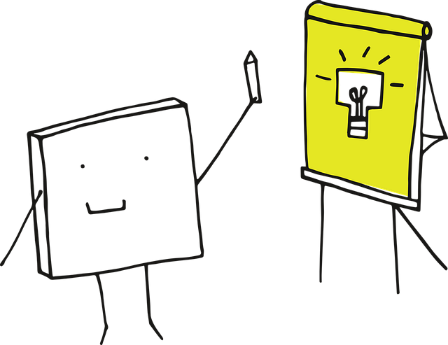 Během prezentace nesedím, gesta užívám omezeně. _______________________________________________________________________________________________________________________________________________________________________________________________________________________________________________________________________________________________________________________________________________________________________________________________________________________________________________________________________________________________________________________________________________________________________________________________________________________________________________________________________________________________________________________________________________________________________________________________________________________________________________________________________________________________________________________________________________________________________________________________________________________________________________________________________________________________________________________________________________________________________________________________________________________________________________________________________________________________________________________________________________________________________________________________________________________________________________________________________________________________________________________________________________________________________________________________________________________________________________________________________________________________________________________________________________________________________________________________________________________________________________________________________________________________________________________________________________________________________________________________________________________________________________________________________________________________________________________________________________________________________________________________________________________________________________________________________________________________________________________________________________________________________________________VÝSTUPNÍ DOTAZNÍKSpolečnost kolem nás 21) Uměl/a bys anglicky charakterizovat různá zdravotní postižení?anonePokud ano, vyber si libovolný typ a anglicky jej popiš.________________________________________________________________________________________________________________________________________________________________________________________________________________________________________________________________________________________________________________________________________2) Uměl/a bys vyhledat instituce, které poskytují podporu pro osoby se zdravotním postižením či poruchou autistického spektra?anonePokud ano, napadá tě nějaká taková instituce?____________________________________________________________________________________________________________________________________________________________________3) Dokážeš popsat princip znakového jazyka, prstové abecedy a Braillova písma?anonePokud ano, princip popiš.________________________________________________________________________________________________________________________________________________________________________________________________________________________________________________________________________________________________________________________________________4) Umíš vést rozhovor, používat argumenty a při dialogu vyjádřit souhlas i nesouhlas?anone5) Dokázal/a bys ve skupině se spolužáky vytvořit prezentaci a reagovat na dotazy k tématu?anone6) Co ti při prezentování činilo největší potíže?____________________________________________________________________________________________________________________________________________________________________________________________________________________________________________________________________________________________________________________________________________________________________________________________________________________________________________________________________________________________________________7) Víš, jak si ověřit pravdivost nějaké informace?anonePokud ano, jak bys to udělal/a?________________________________________________________________________________________________________________________________________________________________________________________________________________________________________________________________________________________________________________________________________8) Uměl/a bys vyhodnotit práci svou i práci ostatních a věcně popsat, co se povedlo i co se nepovedlo?anone9) Zkus vypsat, co se tobě a tvému týmu v průběhu prezentace podařilo a co se vám naopak z tvého pohledu nedařilo.____________________________________________________________________________________________________________________________________________________________________________________________________________________________________________________________________________________________________________________________________________________________________________________________________________________________________________________________________________________________________________Příloha4.1 Vstupní kompetenční dotazníkTematický blok2.1 Tematický blok č. 1 (Lidé kolem nás)Téma2.1.1 Téma č. 1 (Zdraví a zdravotní postižení)Příloha4.2 Diskusní kartičkyTematický blok2.1 Tematický blok č. 1 (Lidé kolem nás)Téma2.1.1 Téma č. 1 (Zdraví a zdravotní postižení)Kdo je zdravotně postižená osoba?Chtěl/a sis někdy vyzkoušet, jaké to je, být nevidomý/á, neslyšící, tělesněpostižený/á?Jsou lidé se zdravotním postižením stejní jako zdraví lidé?Jaké obtížné situace musípravděpodobně řešit nevidomí lidé?Jaké obtížné situace musípravděpodobně řešit neslyšící?Jaké obtížné situace musípravděpodobně řešit tělesně postižení?Co je to autismus / porucha autistického spektra?Znáš nějakou zásadu, co bychom neměli dělat lidem se zdravotním postižením? Jakou?Znáš nějaké pravidlo, jak bychom se měli k lidem se zdravotním postižením chovat? Jaké?Jak je uzpůsobeno tvoje okolí pro lidi se zdravotním postižením?Dělá společnost nějaké věci pro osoby se zdravotním postižením?Kolik si myslíš, že je v České republice osob se zdravotním postižením?Má vaše škola bezbariérový přístup?Co si myslíš o osobách se zdravotním postižením?Viděl/a jsi někdy paralympiádu? Pokud ano, co konkrétně?Co jsou paralympijské hry?Mají se osoby se zdravotním postižením pohybovat mezi námi? Setkal/a ses někdy s osobou sezdravotním postižením či poruchouautistického spektra? Konkrétně.Příloha4.3 Pravidla diskuseTematický blok2.1 Tematický blok č. 1 (Lidé kolem nás)Téma2.1.1 Téma č. 1 (Zdraví a zdravotní postižení)Příloha4.4 Zdravotní postiženíTematický blok2.1 Tematický blok č. 1 (Lidé kolem nás)Téma2.1.1 Téma č. 1 (Zdraví a zdravotní postižení)Příloha4.5 Informační panelyTematický blok2.1 Tematický blok č. 1 (Lidé kolem nás)Téma2.1.1 Téma č. 1 (Zdraví a zdravotní postižení)Příloha4.6 Jak to zvládnuTematický blok2.1 Tematický blok č. 1 (Lidé kolem nás)Téma2.1.1 Téma č. 1 (Zdraví a zdravotní postižení)Představ si situaci, že jsi nevidomý/á a oblékáš se ráno sám/sama. Jak bys zařídil/a, aby ti barvy oblečení ladily? Jak bys přes den zjišťoval/a čas a jak bys získával/a informace, které dosud zjišťuješ čtením textů?Představ si, že máš zdravotní postižení, budeš moci sportovat?                 Jaké sporty budeš moci vykonávat, jaké vůbec ne?Dříve jsi rád/a chodil/a na diskotéky, přišel/přišla jsi o sluch. Jak se ti bude dařit tančit nyní? Bude mít smysl jít tancovat?Jsi rodičem dítěte, které trpí poruchou autistického spektra. Tvůj syn / tvoje dcera bere vše doslovně. Když řekneš „Jsi jak z divokých vajec… To je hračka…“, jak na to bude reagovat? Představ si, že bys chtěl/a upoutat pozornost několika neslyšících lidí v místnosti. Jak bys to zařídil/a?Příloha4.7 Instrukce – zdravotní postižení – nevidomí a porucha autistického spektraTematický blok2.1 Tematický blok č. 1 (Lidé kolem nás)Téma2.1.2 Téma č. 2 (Moje zkušenosti)Příloha4.8 Instrukce – zdravotní postižení – tělesné postižení a neslyšícíTematický blok2.1 Tematický blok č. 1 (Lidé kolem nás)Téma2.1.2 Téma č. 2 (Moje zkušenosti)Příloha4.9 Pass the wordTematický blok2.1 Tematický blok č. 1 (Lidé kolem nás)Téma2.1.2 Téma č. 2 (Moje zkušenosti)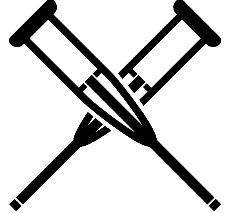 Crutches /krʌtʃ/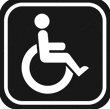 People with disabilities/ˈpiːpl wɪθ ˌdɪsəˈbɪlətiz/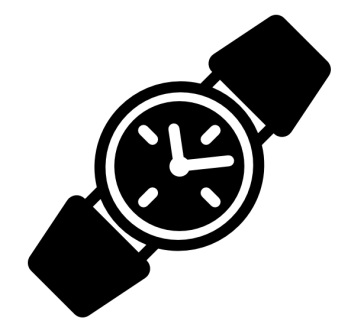 Talking watch /ˈtɔːkɪŋ wɒtʃ/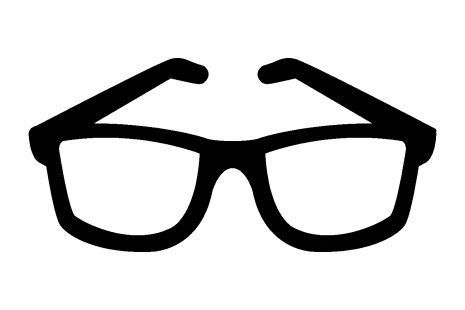 Vibration glasses 
/vaɪˈbreɪʃn ɡlɑːsɪz/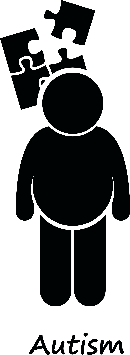 Autism /ˈɔːtɪzəm/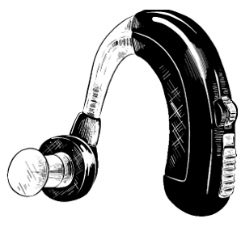 Hearing aid /ˈhɪərɪŋ eɪd/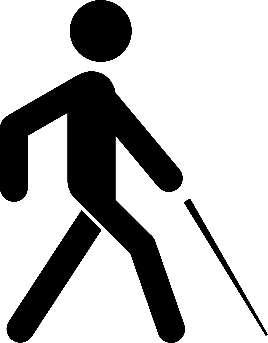 White cane  /waɪt keɪn /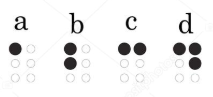 Braille/breɪl/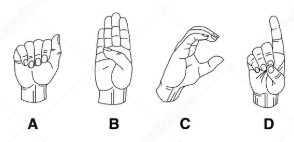 Sign language /ˈsaɪn læŋɡwɪdʒ/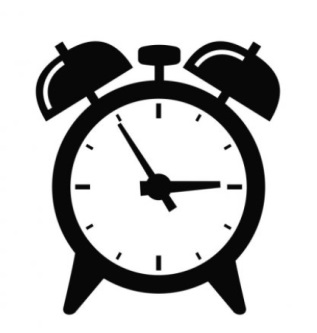 Tactile alarm clock /ˈtæktaɪl əˈlɑːm klɒk/Příloha4.10 Roll a dieTematický blok2.1 Tematický blok č. 1 (Lidé kolem nás)Téma2.1.2 Téma č. 2 (Moje zkušenosti)Roll a dieQuestions – statements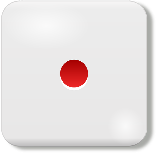 Do you try to help people with disabilities?It’s great that the Paralympic Games exist.How do you feel when you meet someone with a disability?What kinds of disabilities do you know?A lot of people watch the Paralympic Games. Why?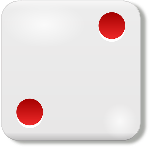 Are there any words in Braille around you? (e.g. on a train, in a shop, at school etc.)The Braille alphabet is very difficult to learn.Have you ever tried to read a text written in Braille?Blind people don’t speak.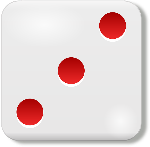 Did you see anybody using sign language last year?Sign language is easy to learn.Where can you watch news in sign language?Blind people in our country don’t face any problems. 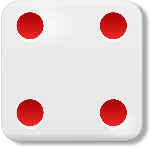 Have you ever met anybody who is autistic?It is easy for families to live with somebody with autism.Do autistic people like eye contact?Do you always try to help people who are disabled?Blind people can see light. 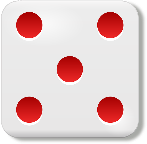 Are deaf people happy?Nobody understands deaf people.Deaf people can’t work. Should we support paralympic sportsmen/sportswomen?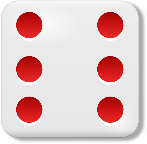 How often do you meet anybody on a wheelchair?Is it easy to use a wheelchair? Why yes/not?What are “crutches”? Explain the word in English.Can a deaf person talk normally?Příloha4.11 Mapa České republikyTematický blok2.1 Tematický blok č. 1 (Lidé kolem nás)Téma2.1.3 Téma č. 3 (Tak kde?)Příloha4.12 Stav a možnostiTematický blok2.1 Tematický blok č. 1 (Lidé kolem nás)Téma2.1.3 Téma č. 3 (Tak kde?)Příloha4.13 Kompenzační pomůckyTematický blok2.2 Tematický blok č. 2 (Podpora)Téma2.2.1 Téma č. 1 (Snadnější chvíle)Příloha4.14 Prstová abecedaTematický blok2.2 Tematický blok č. 2 (Podpora)Téma2.2.2 Téma č. 2 (Dorozumívání a profese)Příloha4.15 Znakový jazykTematický blok2.2 Tematický blok č. 2 (Podpora)Téma2.2.2 Téma č. 2 (Dorozumívání a profese)Příloha4.16 Braillovo písmoTematický blok2.2 Tematický blok č. 2 (Podpora)Téma2.2.2 Téma č. 2 (Dorozumívání a profese)Příloha4.17 Arch – Braillovo písmoTematický blok2.2 Tematický blok č. 2 (Podpora)Téma2.2.2 Téma č. 2 (Dorozumívání a profese)Příloha4.18 Throw and do!Tematický blok2.2 Tematický blok č. 2 (Podpora)Téma2.2.2 Téma č. 2 (Dorozumívání a profese)Příloha4.19 JobsTematický blok2.2 Tematický blok č. 2 (Podpora)Téma2.2.2 Téma č. 2 (Dorozumívání a profese)20 800,- Cukrář21 900,-Masér29 300,-Účetní30 400,-Veterinář18 900,-Pekař25 000,-Ladič pian37 700,-Ekonom29 100,-Automechanik21 700,-Zahradník29 600,-Dispečer 41 500,-Právník21 900,-Knihovník16 200,-Krejčí11 000,-Košíkář35 800,-Tlumočník14 100,-VrátnýPříloha4.20 Ask and findTematický blok2.2 Tematický blok č. 2 (Podpora)Téma2.2.2 Téma č. 2 (Dorozumívání a profese)JobSalaryJobSalaryConfectionerMasseurEconomistCar mechanicPiano tunerBakerVetBasket makerTailorLibrarianGardenerInterpreterAccountantGatekeeperController LawyerPříloha4.21 Zásady pro tvorbu prezentaceTematický blok2.2 Tematický blok č. 2 (Podpora)Téma2.2.3 Téma č. 3 (Příprava prezentace)Příloha4.22 Rozhovor s Rickardem PerssonemTematický blok2.2 Tematický blok č. 2 (Podpora)Téma2.2.3 Téma č. 3 (Příprava prezentace)Příloha4.23 Jak prezentovatTematický blok2.3 Tematický blok č. 3 (Prezentace)Téma2.3.1 Téma č. 1 (Prezentujeme, co už víme)Příloha4.24 Hodnotíme prezentaceTematický blok2.3 Tematický blok č. 3 (Prezentace)Téma2.3.1 Téma č. 1 (Prezentujeme, co už víme)Skupina:Skupina:Skupina:Skupina:Skupina:Skupina:Projev – práce s jazykem a gestyPrezentující udrželi kontakt s publikem, gestikulace je přiměřená.Prezentující udrželi kontakt s publikem, gestikulace je přiměřená.Prezentující neužívali nadbytečných slov (prostě, tak, eee, jakoby, takže).Prezentující hovoří spisovným jazykem.Řeč je dostatečně silná, prezentujícím je rozumět.ObsahPrezentující okomentovali jednotlivé slidy, nestalo se, že by je pouze četli.Prezentující okomentovali jednotlivé slidy, nestalo se, že by je pouze četli.Prezentace byla srozumitelná a obsah sdělení jasný.Obsah se týkal tématu, které bylo zpracováváno.V prezentaci byly uvedeny klíčové informace.GrafickástránkaInformace byly uvedeny v heslech.Informace byly uvedeny v heslech.Prezentace obsahovala zajímavé fotografie.Byl použit jeden druh písma, text byl viditelný a dostatečně velký.V prezentaci nebyly překlepy, pravopisné chyby.Plusy prezentace – co se mi líbiloPlusy prezentace – co se mi líbiloMinusy prezentace – co by se dalo vylepšitMinusy prezentace – co by se dalo vylepšit3 nejdůležitější informace, které si odnáším3 nejdůležitější informace, které si odnášímPříloha4.25 Co jsme zvládliTematický blok2.3 Tematický blok č. 3 (Prezentace)Téma2.3.2 Téma č. 2 (Zpětná vazba)Příloha4.26 Výstupní kompetenční dotazníkTematický blok2.3 Tematický blok č. 3 (Prezentace)Téma2.3.2 Téma č. 2 (Zpětná vazba)